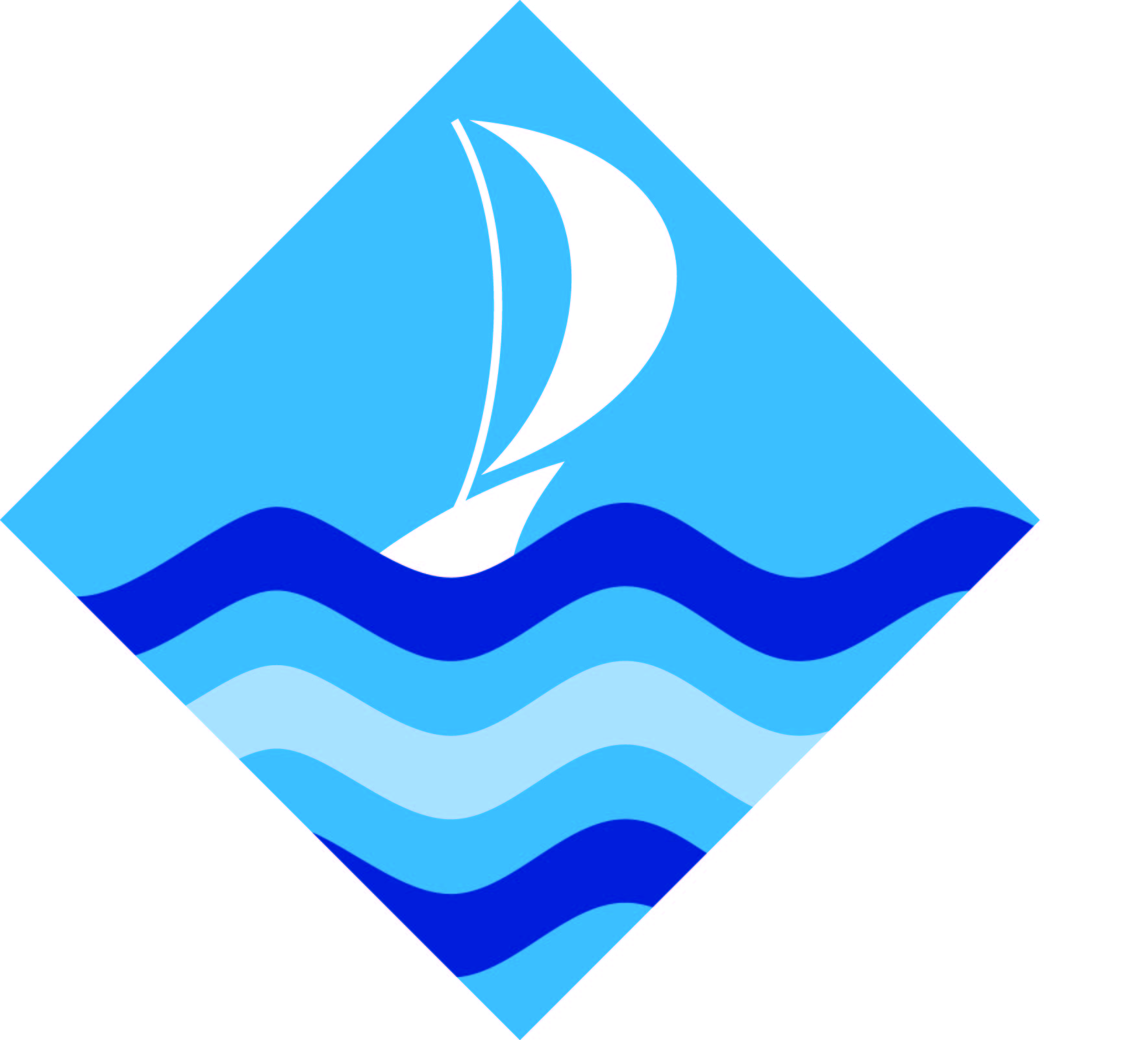 PAIGNTON ACADEMYBAY EDUCATION TRUSTSCHOOL GAMES ORGANISERJOB DESCRIPTIONJob Title:	School Games Organiser for Torbay (based at Paignton Academy)Accountable to: 	Cluster Development ManagerJob Purpose:	Deliver of all aspects of the School Games programme across Torbay, including the coordination of calendars, competitions, festivals and eventsAppointment:	Fixed Term Contract until 31 August 2020 (3 days a week); subject to fundingPay Scale:		Grade I Point Range 28 – 31, £31,371 - £33,799 per annum.  Pro rata salary for 22.5 hours per week, 40 weeks per annum at starting point 28 - £16,756.34Main Duties and ResponsibilitiesManage the School Games programme and be the main point of contact for Torbay schools. Manage and deliver the calendar of school competitions, festivals and events.Meet nationally prescribed KPIs and report progress against these on a termly basis.Increase the number of schools across Torbay participating in the School Games.Support the coordination and delivery of the Lead School programme for Leadership, Coaching and Volunteering.Promote ways in which the School Games and competitive sport can contribute to school priorities and support the aspirations and achievements of young people in local schoolsWork with other SGOs and the Local Organising Committee to ensure a structured and progressive competition calendar is published, that meets the needs of all young people across Torbay schools, and increases the number of competitive sport fixtures.Ensure the local competition calendar is aligned to club pathways and competition priority formats as defined by the NGBs.Ensure the provision of inclusive and targeted opportunities for young disabled people to access competition through the School Games.Be a champion of 30 active minutes per child, per day, in schools and supporting schools in meeting this ambition.Sustain young peoples’ commitment to an active lifestyle by ensuring all School Games activity at intra and inter links to a wide range of club and community opportunities.Support schools with identifying and accessing exit routes for children and young people to continue participation.Support schools to achieve their School Games Mark. Develop the workforce required to activate 30 active minutes per child, per day in schools and the School Games at all levels locally.SCHOOL GAMES ORGANISERPERSON SPECIFICATIONEssentialMinimum of 3 Years’ experience in Sport and/or Education. Educated to degree Level or equivalent in a relevant subjectKnowledge of the School Games programme and other national strategies for sport.  Knowledge of key national, regional and local sporting structures including Sport England and National Governing Bodies of SportKnowledge and understanding of safeguarding with respect to children and young people.Well organised, good time manager able to meet deadlinesGood management, leadership, communication and interpersonal skillsAble to work with minimum supervisionAbility to present, lead, guide and inspire colleagues and young people involved in the School Games programme through group and individual workingExcellent ICT capability e.g. officeA flexible approach to team working and proven capacity for hard workExperience of planning and delivering successful events.Integrity, enthusiasm, sense of humour, ability to manage stress effectively, high energy levelsA liking of young people with a passionate desire to see them reach their full potentialA sound understanding of sports development principlesCommitment to delivering out of school hours activities across TorbayExperience of cross-phase, multi-agency partnership workingAbility to monitor and evaluate the effectiveness of the programmes and initiatives implemented through the programmes, to include experience of budget management and control of financesGood written and spoken English2 references which confirm no issues evident in terms of  child protection issues and disciplinary proceduresReferences which confirm satisfactory standard of work, relationships with pupils and relationships with staff and parentsCommitment to safeguarding young people, appropriate DBS record